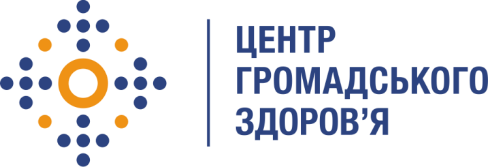 Державна установа 
«Центр громадського здоров’я Міністерства охорони здоров’я України» оголошує конкурс на відбір консультанта з технічної та нормативної експертної оцінки проекту комплексної автоматизації інформаційної системи Державної служби лікарських засобів та контролю за наркотиками в рамках в рамках програми Глобального фонду прискорення прогресу у зменшенні тягаря туберкульозу та ВІЛ-інфекції в України»Назва позиції: консультант з технічної та нормативної експертної оцінки проєкту комплексної автоматизації.Рівень зайнятості: часткова;Інформація щодо установи:Головним завданнями Державної установи «Центр громадського здоров’я Міністерства охорони здоров’я України» (далі – Центр є діяльність у сфері громадського здоров’я. Центр виконує лікувально-профілактичні, науково-практичні та організаційно-методичні функції у сфері охорони здоров’я з метою забезпечення якості лікування хворих на соціально небезпечні захворювання, зокрема ВІЛ/СНІД, туберкульоз, наркозалежність, вірусні гепатити тощо, попередження захворювань в контексті розбудови системи громадського здоров’я. Центр приймає участь в розробці регуляторної політики і взаємодіє з іншими міністерствами, науково-дослідними установами, міжнародними установами та громадськими організаціями, що працюють в сфері громадського здоров’я та протидії соціально небезпечним захворюванням.Завдання:Аналіз і експертна оцінка технічного завдання на модуль «Державне регулювання та контроль у сфері обігу наркотичних засобів, психотропних речовин, прекурсорів і протидії їх незаконному обігу» інформаційної системи Державної служби лікарських засобів та контролю за наркотикамиАналіз та експертна оцінка проєктів змін та/або нових внутрішніх нормативних документів щодо інформаційної системи Державної служби лікарських засобів та контролю за наркотиками в частині державного регулювання та контролю у сфері обігу наркотичних засобів, психотропних речовин, прекурсорів і протидії їх незаконному обігуРозробка календарного плану створення та впровадження модулю «Державне регулювання та контроль у сфері обігу наркотичних засобів, психотропних речовин, прекурсорів і протидії їх незаконному обігу» інформаційної системи Державної служби лікарських засобів та контролю за наркотиками відповідно до розробленого технічного завдання та проєктів внутрішніх нормативних документів.Розробка перспективного календарного плану створення деталізованого технічного завдання на модуль «Контроль якості лікарських засобів» та підготовки проєктів внутрішніх нормативних документів, що стосуються відповідної діяльності.Вимоги до професійної компетентності:Вища освіта в сфері інформаційних технологійНаявність знань, навичок та практичного досвіду роботи з інформаційними системами комплексної автоматизації бізнес-процесів, обізнаність в сучасних технологіях програмного забезпечення та супутніх на рівні, достатньому для аналізу технічного завдання.Досвід роботи в системі контролю обігу лікарських засобів Знання чинного законодавства України в сфері обігу лікарських засобів, наркотичних речовин та медичних виробів в обсязі, достатньому для комплексного аналізу нормативних актів.Знання загального порядку документообігу в органах державної влади України.Резюме мають бути надіслані електронною поштою на на електронну адресу: vacancies@phc.org.ua. В темі листа, будь ласка, зазначте: «546-2021 консультант з технічної та нормативної експертної оцінки проєкту комплексної автоматизації.Термін подання документів – до 03 грудня 2021 року, реєстрація документів 
завершується о 18:00.За результатами відбору резюме успішні кандидати будуть запрошені до участі у співбесіді. У зв’язку з великою кількістю заявок, ми будемо контактувати лише з кандидатами, запрошеними на співбесіду. Умови завдання та контракту можуть бути докладніше обговорені під час співбесіди.Державна установа «Центр громадського здоров’я Міністерства охорони здоров’я України»  залишає за собою право повторно розмістити оголошення про вакансію, скасувати конкурс на заміщення вакансії, запропонувати посаду зі зміненими обов’язками чи з іншою тривалістю контракту.